Приложение 2Игровое упражнение «Заведи мотор»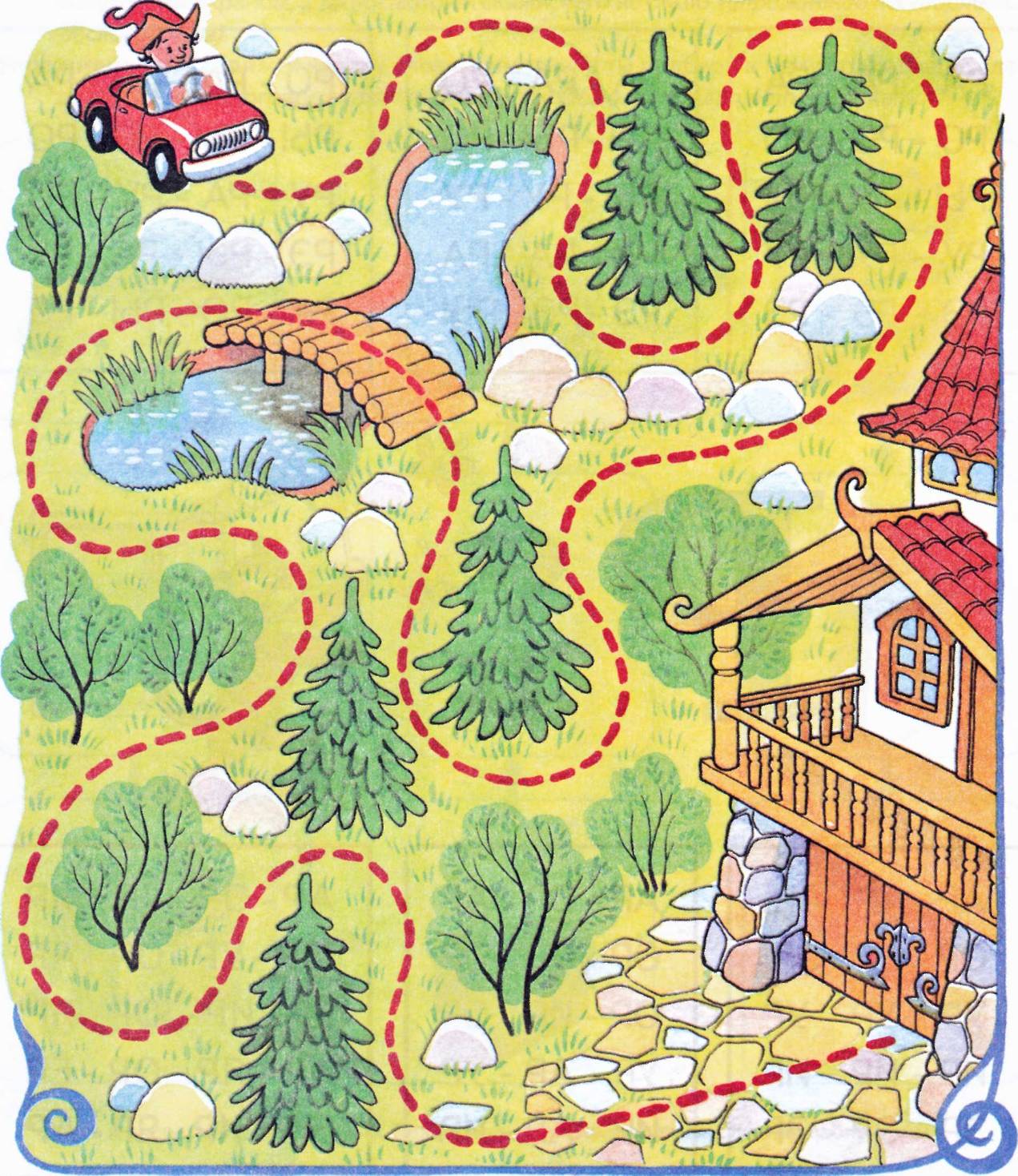 